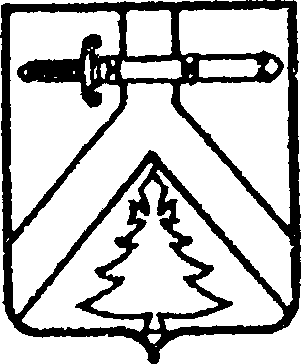 АДМИНИСТРАЦИИ ИМИССКОГО СЕЛЬСОВЕТАКУРАГИНСКОГО РАЙОНА КРАСНОЯРСКОГО КРАЯПОСТАНОВЛЕНИЕ16.11.2015                                        с.Имисское                                           №49-пО проведении спортивного мероприятия	В соответствии со ст.14  ФЗ-131 "Об общих принципах организации местного самоуправления в Российской Федерации",   п.1 пп.14 ст.7 Устава Имисского сельсовета:Провести  соревнования по баскетболу на Кубок А.Немзорова   21 ноября  2015 года. Начало соревнований в 18.00 час. Место проведения:  здание Имисской  СОШ  №13.Администрации сельсовета выделить на проведение соревнований бюджетные средства в сумме 5000 (пять тысяч) рублей; Контроль за исполнением настоящего постановления оставляю за собой. Постановление вступает в силу в день, следующий за днем его официального опубликования в газете «Имисские зори»Глава сельсовета                             					 А.А.Зоткин